Publicado en Madrid el 27/04/2016 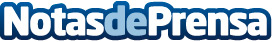 La farmacéutica AstraZeneca usa el mundo virtual The Education District La multinacional farmacéutica AstraZeneca ha comenzado el despliegue interno del mundo virtual TED (The Education District) para usarlo como una herramienta de comunicación y formaciónDatos de contacto:Jose Antonio Tejedor985207746Nota de prensa publicada en: https://www.notasdeprensa.es/la-farmaceutica-astrazeneca-usa-el-mundo Categorias: Industria Farmacéutica Imágen y sonido E-Commerce Dispositivos móviles http://www.notasdeprensa.es